PERSONAL INFORMATION: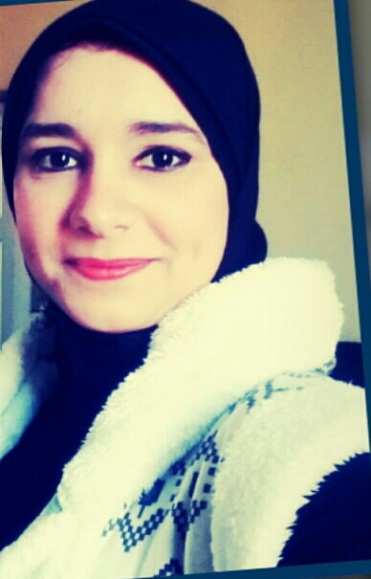 NAME: Eman Soubhi Othman Mohamed.GENDER: Female.Nationality: Egyptian.Religion: Muslim.Marital Status: Single.Date Of Birth: 4/11/1991Address: 1St Abdul Wahab Yusuf– El Kabary – AlexandriaTelephone: 01226685971Email Adress:EmanSoubhi18@yahoo.com.Education: Higher Institute Of Social Work In AlexandriaBachelor Degree In Social Work 2013Pre – Master NowTraining Courses:Training In the Field of Human Development ICDLLanguage Skills:English in generalEmployment History:Name Of Employer:Tele-sells.Employee Of Receptionist In Al Amal Hospital.Office management services and health treatment.Accountant in Center College of Commerce English courses.Personal Skills:Team WorkAvailability Of Work Under PressureGood Communication Skills Fast Response To Changes In Work EnvironmentReferences:Available Up On Request